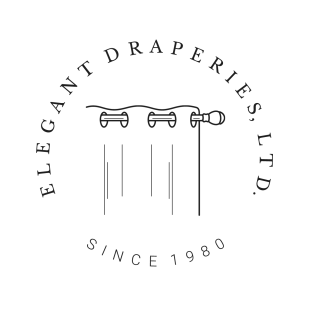 Decorative Drapery Hardware Order FormSpecial Instructions:Elegant Draperies1831 Boulevard West   Richmond VA, 23230Richmond: 804-353-4268     Fax: 804-359-8568VA Beach: 757-853-0800     Fax: 757-853-8412info@elegantdraperies.com or infovb@elegantdraperies.comElegant Draperies1831 Boulevard West   Richmond VA, 23230Richmond: 804-353-4268     Fax: 804-359-8568VA Beach: 757-853-0800     Fax: 757-853-8412info@elegantdraperies.com or infovb@elegantdraperies.comElegant Draperies1831 Boulevard West   Richmond VA, 23230Richmond: 804-353-4268     Fax: 804-359-8568VA Beach: 757-853-0800     Fax: 757-853-8412info@elegantdraperies.com or infovb@elegantdraperies.comElegant Draperies1831 Boulevard West   Richmond VA, 23230Richmond: 804-353-4268     Fax: 804-359-8568VA Beach: 757-853-0800     Fax: 757-853-8412info@elegantdraperies.com or infovb@elegantdraperies.comElegant Draperies1831 Boulevard West   Richmond VA, 23230Richmond: 804-353-4268     Fax: 804-359-8568VA Beach: 757-853-0800     Fax: 757-853-8412info@elegantdraperies.com or infovb@elegantdraperies.comElegant Draperies1831 Boulevard West   Richmond VA, 23230Richmond: 804-353-4268     Fax: 804-359-8568VA Beach: 757-853-0800     Fax: 757-853-8412info@elegantdraperies.com or infovb@elegantdraperies.comShip to:Ship to:Ship to:Ship to:Ship to:Contact Name:Contact Name:Contact Name:Customer Account #:Customer Account #:Customer Account #:Customer Account #:Customer Account #:Sidemark:Sidemark:Sidemark:Phone #:Phone #:Phone #:Phone #:Phone #:E-mail:E-mail:E-mail:E-mail:E-mail:E-mail:QUANTITYU/MITEM #ITEM #DESCRIPTIONDESCRIPTIONDESCRIPTIONFINISHFINISHVENDORCOLLECTION